江苏省科学技术协会文件苏科协发〔2022〕55号关于做好2022年度江苏省科学技术奖提名工作的通知各设区市科协，省科协所属各省级学会、协会、研究会：    根据《省科技厅关于2022年度江苏省科学技术奖提名工作的通知》（苏科成发〔2022〕82号）要求，现将省科协2022年度江苏省科学技术奖有关事项通知如下：    一、提名方式与名额（一）省科学技术项目奖1. 提名的项目分基础、应用和科普三个类别。具有独立提名资格的省级学会可向省科技厅直接提名，也可通过省科协间接提名，两种提名方式互不影响；其它非独立提名资格学会和设区市科协只可通过省科协间接提名，且设区市科协只提名科普项目。2．各学会须在自身学科专业范围内提名项目，且项目完成人中必须含有学会会员。学会间接提名基础类或应用类项目，可提名至多2项；学会和设区市科协间接提名科普项目数量不受限制。（二）省科学技术突出贡献奖省科协提名名额为1名。各省级学会、各设区市科协酌情提名，数量不超过1名。（三）省国际科学技术合作奖省科协提名名额为1名。各省级学会、各设区市科协酌情提名，数量不超过1名。二、提名工作要求1. 高度重视，精心组织。各单位应高度重视，严格对照通知中的各项申报条件和新要求，安排专人负责，认真严肃开展推选，把握流程节奏，做好过程结果监督，确保高质量完成提名工作。2. 科学筛选，规范操作。各单位应建立科学、规范、合理的遴选机制，组织好本年度提名工作，结合被提名主体的性质和创新特点，按提名数量要求，择优提名本学科、本地区范围内的优秀项目、人选，加大提名重大原创性成果的力度。严格按要求履行公示制度，省科学技术项目奖、科学技术突出贡献奖应责成所有项目完成人所在单位或人选所在单位进行公示，公示时间不少于7个自然日，公示情况以书面形式报送。3. 严格审核，落实责任。各单位应准确把握《省科技厅关于2022年度江苏省科学技术奖提名工作的通知》内容要求（详见附件），对被提名人选、被提名项目第一完成人的资格条件，提名材料的真实性、完整性、有效性、合法性进行严格把关、仔细审核。被提名人选、被提名项目全体完成人应无科研失信记录（第一完成人负责核实其他完成人科研信用记录，并做出书面科研诚信承诺）。4. 为贯彻落实国家和我省相关人才政策，对省科技领军人才牵头“揭榜挂帅”攻关成功的项目，提名时不受提名单位指标限制，优先提名。对纳入国家战略科技力量培育序列的省实验室牵头完成的项目，提名时不受提名单位指标限制。为支持我省青年科技人才成长，鼓励优先提名第一完成人35周岁以下（1987年1月1日（含）以后出生）的项目。三、提名材料填写与报送1. 提名材料填写。提名材料由《提名书》和附件组成。本年度实行在线填报，被提名人选、项目注册登录“省科学技术奖励提名系统”填写《提名书》，其中，提名渠道选择“江苏省科协”。请严格按照《省科技厅关于2022年度江苏省科学技术奖提名工作的通知》要求填写。2. 提名材料报送。提名材料须提交电子版和纸质版。（1）电子版材料。包括《江苏省科学技术奖提名书》及其附件、《江苏省科学技术突出贡献奖提名书》及其附件、《江苏省国际科学技术合作奖提名书》及其附件。提名书和附件分开提交，PDF和WORD版均需提交。（2）纸质版材料。提名函1份，由各提名单位提供，内容包括提名总体情况、存档备查材料核查结果、相关单位真实性审查和无涉密内容审查结果、提名汇总表，提名函应加盖提名单位公章。公示材料1份并加盖单位公章。省科学技术项目奖应提供纸质《提名书》原件1份（含附件）；省科学技术突出贡献奖、国际科学技术合作奖应提供纸质《提名书》原件1份（含附件）、复印件14份（不含附件）。科普项目还须提交作品实物。纸质版与提名系统在线填报电子版对应内容须完全一致。纸质版签名处须由本人亲笔签名，盖章处须加盖单位公章，且所盖公章与单位规范名称一致。财务报表、应用证明、经济社会效益证明材料等涉及财务数据的，均须加盖财务专用章。纸质版材料提交时，《提名书》无需胶装，附件单独装订成册。（3）报送时间和地址。电子版材料请于5月13日17:00前报送至指定电子邮箱；纸质版材料每个项目1份（须经提名单位签署意见并盖章）和科普项目作品实物每个项目两份请于5月16日17:00前报送至指定地址，逾期将不予受理。电子版材料报送电子邮箱：jskxzrb@163.com。基础类和应用类项目的纸质材料报送地址：南京市梦都大街50号科技工作者活动中心5楼511室。（联系人：朱以民）科普类项目纸质材料和作品实物报送地址：南京市鼓楼区北京西路30号同心大厦10楼1018室。（联系人：黎梅梅）省科学技术突出贡献奖的纸质材料报送地址：南京市鼓楼区北京西路30号同心大厦23楼2316室。（联系人：宰俊）省国际科学技术合作奖的纸质材料报送地址：南京市鼓楼区北京西路30号同心大厦24楼2408室。（联系人：赖丽莎）联系人：宰  俊 025-83625037        黎梅梅 025-83625066        赖丽莎 025-83625073        朱以民 025-83518317附件：省科技厅关于2022年度江苏省科学技术奖提名工作的通知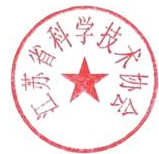 江苏省科学技术协会2022年4月24日江苏省科协办公室                 2022年4月26日印发